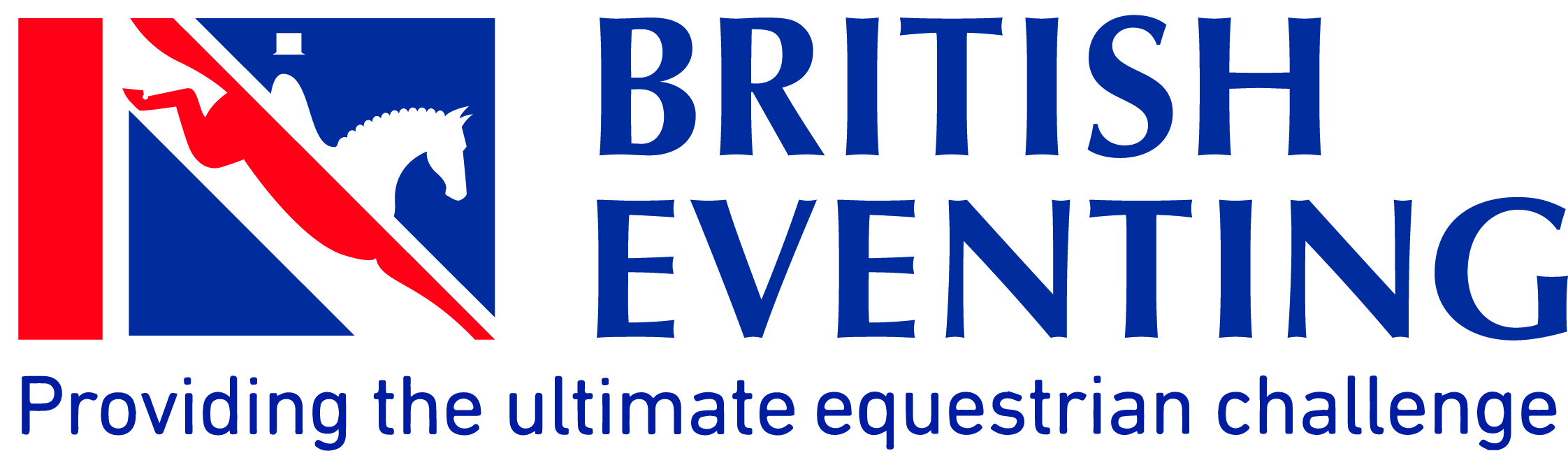 COACHING MATRIXApplication form for Coaches wanting to take the  BECC UKCC endorsed Level 3 to become a BE Coach     NAME:                                                                            BE Membership NO:Please tick against each of the below criteria that applies to you and give evidence and examples where appropriateCOACHING MATRIXApplication form for Coaches wanting to take the  BECC UKCC endorsed Level 3 to become a BE Coach     NAME:                                                                            BE Membership NO:Please tick against each of the below criteria that applies to you and give evidence and examples where appropriateCOACHING MATRIXApplication form for Coaches wanting to take the  BECC UKCC endorsed Level 3 to become a BE Coach     NAME:                                                                            BE Membership NO:Please tick against each of the below criteria that applies to you and give evidence and examples where appropriateCOACHING MATRIXApplication form for Coaches wanting to take the  BECC UKCC endorsed Level 3 to become a BE Coach     NAME:                                                                            BE Membership NO:Please tick against each of the below criteria that applies to you and give evidence and examples where appropriateBE Coach (UKCC endorsed Level 3) CriteriaTickRole DescriptorEvidenceWork with riders competing up to and including CCI2* levelRole DescriptorEvidenceRole DescriptorEvidenceCreate annual plans & profiles for competitorsRole DescriptorEvidenceRole DescriptorEvidenceDemonstrate sound coaching competenceRole DescriptorEvidenceRole DescriptorEvidenceDemonstrate sound technical and tactical knowledgeRole DescriptorEvidenceRole DescriptorEvidenceAssist in the development of teams (Pony Club, Riding Club & Regional BE)Role DescriptorEvidenceRole DescriptorEvidenceAdhere to the BEF code of conductRole DescriptorEvidenceEssential skills & ExperienceEvidenceWorking majority of the  time in the industryEssential skills & ExperienceEvidenceEssential skills & ExperienceEvidenceProven record of coaching combinations at CCI2/3*-LEssential skills & ExperienceEvidenceEssential skills & ExperienceEvidenceKnowledge & understanding of BE's pathwaysEssential skills & ExperienceEvidenceDesirable Skills & ExperienceEvidenceCompeted successfully at CCI2*-L to 3* levelDesirable Skills & ExperienceEvidenceDesirable Skills & ExperienceEvidenceAssisted in the development & management of teams (Pony Club, Riding Club & Regional BE)Desirable Skills & ExperienceEvidenceDesirable Skills & ExperienceEvidenceDesirable Skills & ExperienceEvidenceObserved & worked with Master Coach over a period of 12 months intermittentlyDesirable Skills & ExperienceEvidenceEssential Qualification & TrainingUKCC Level 2 BE Specific /  Level 3 GenericEssential Qualification & TrainingEvidenceEssential Qualification & TrainingBHS AI / II / IEssential Qualification & TrainingEvidenceEssential Qualification & TrainingPublic liability InsuranceEssential Qualification & TrainingEvidenceEssential Qualification & TrainingBHS First Aid initial two day or one day refresher course certificateEssential Qualification & TrainingEvidenceEssential Qualification & TrainingHSE First Aid at Work three day course or two day refresher course certificateEssential Qualification & TrainingEvidenceEssential Qualification & TrainingSafeguarding and protecting children workshop certificateEssential Qualification & TrainingEvidenceEssential Qualification & TrainingDBS checkedEssential Qualification & TrainingEvidenceDesirable Qualification & TrainingKnowledge & understanding of pathways & inclusion of our sportDesirable Qualification & TrainingEvidenceDesirable Qualification & TrainingCoaching Children & Young people - Sports Coach UK WorkshopDesirable Qualification & TrainingEvidenceDesirable Qualification & TrainingBasic Sports Psychology /NLPDesirable Qualification & TrainingEvidenceDesirable Qualification & TrainingOn- going CPDDesirable Qualification & TrainingEvidenceApplication DisclaimerI certify that the information contained in this application is correct to the best of my knowledge.  I understand that to falsify information is grounds for refusing to offer me a place on the assessmentApplication DisclaimerI certify that the information contained in this application is correct to the best of my knowledge.  I understand that to falsify information is grounds for refusing to offer me a place on the assessmentSignedDate